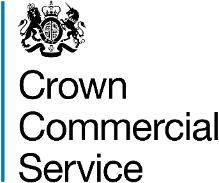 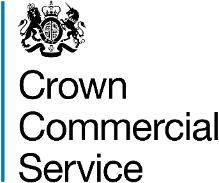 OFFICIAL Contract Change Notice © Crown copyright 2018 V1.0 17/03/2023 OFFICIAL Contract Change Notice © Crown copyright 2018 V1.0 17/03/2023 CHANGE CONTROL NOTICE (CCN) CHANGE CONTROL NOTICE (CCN) CHANGE CONTROL NOTICE (CCN) CHANGE CONTROL NOTICE (CCN) Contract Title:  	Contract for The Provision of ITSM HELPDESK SOLUTION (ZENDESK)    	Contract for The Provision of ITSM HELPDESK SOLUTION (ZENDESK)    	Contract for The Provision of ITSM HELPDESK SOLUTION (ZENDESK)   Contract Reference: CCSO21A51 Contract Change Number: -2  Date CCN issued: 21 March 2023 Date Change Effective from: 30th April 2023 Between: The Crown Commercial Service (The Customer) and Zendesk, Inc (The Supplier) The Contract is varied as follows:  1.1. Exercising the option to the second (2) of two (2) possible 6-month extensions, therefore Crown Commercial Service would like to take up the inclusive extension. The contract extension value is £26 820.00 (exc. VAT), extension dates, 30 April 2023 to 29th October 2023 (inclusive). Total Contract Value £95,619.29 (ex VAT) Inclusive of all extension options. There is no change in scope of the requirement. Words and expressions in this Change Control Notice shall have the meanings given to them in the Contract. The Contract, including any previous Contract changes, authorised in writing by both Parties, shall remain effective and unaltered except as amended by this Change Control Notice. Between: The Crown Commercial Service (The Customer) and Zendesk, Inc (The Supplier) The Contract is varied as follows:  1.1. Exercising the option to the second (2) of two (2) possible 6-month extensions, therefore Crown Commercial Service would like to take up the inclusive extension. The contract extension value is £26 820.00 (exc. VAT), extension dates, 30 April 2023 to 29th October 2023 (inclusive). Total Contract Value £95,619.29 (ex VAT) Inclusive of all extension options. There is no change in scope of the requirement. Words and expressions in this Change Control Notice shall have the meanings given to them in the Contract. The Contract, including any previous Contract changes, authorised in writing by both Parties, shall remain effective and unaltered except as amended by this Change Control Notice. Between: The Crown Commercial Service (The Customer) and Zendesk, Inc (The Supplier) The Contract is varied as follows:  1.1. Exercising the option to the second (2) of two (2) possible 6-month extensions, therefore Crown Commercial Service would like to take up the inclusive extension. The contract extension value is £26 820.00 (exc. VAT), extension dates, 30 April 2023 to 29th October 2023 (inclusive). Total Contract Value £95,619.29 (ex VAT) Inclusive of all extension options. There is no change in scope of the requirement. Words and expressions in this Change Control Notice shall have the meanings given to them in the Contract. The Contract, including any previous Contract changes, authorised in writing by both Parties, shall remain effective and unaltered except as amended by this Change Control Notice. Between: The Crown Commercial Service (The Customer) and Zendesk, Inc (The Supplier) The Contract is varied as follows:  1.1. Exercising the option to the second (2) of two (2) possible 6-month extensions, therefore Crown Commercial Service would like to take up the inclusive extension. The contract extension value is £26 820.00 (exc. VAT), extension dates, 30 April 2023 to 29th October 2023 (inclusive). Total Contract Value £95,619.29 (ex VAT) Inclusive of all extension options. There is no change in scope of the requirement. Words and expressions in this Change Control Notice shall have the meanings given to them in the Contract. The Contract, including any previous Contract changes, authorised in writing by both Parties, shall remain effective and unaltered except as amended by this Change Control Notice. Change authorised to proceed by: (Buyer’s representative):  Signature  Print Name and Job Title  Date Change authorised to proceed by: (Buyer’s representative):  Signature  Print Name and Job Title  Date Change authorised to proceed by: (Buyer’s representative):  Signature  Print Name and Job Title  Date Change authorised to proceed by: (Buyer’s representative):  Signature  Print Name and Job Title  Date Authorised for and on behalf of the Supplier: Signature                                               Print Name and Job Title                  Date Authorised for and on behalf of the Supplier: Signature                                               Print Name and Job Title                  Date Authorised for and on behalf of the Supplier: Signature                                               Print Name and Job Title                  Date Authorised for and on behalf of the Supplier: Signature                                               Print Name and Job Title                  Date Authorised for and on behalf of the Customer: Signature                                                Print Name and Job Title                  Date 